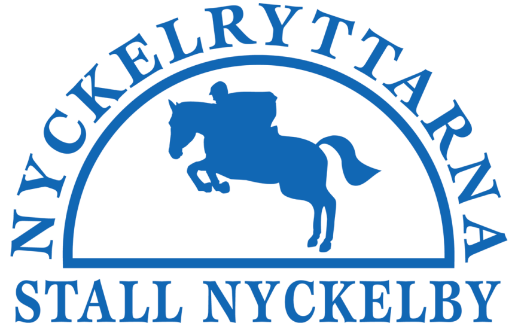 Verksamhetsberättelse Föreningen Nyckelryttarna 2022InledningAntal medlemmar 2022	289 st.Medelålder: 29 år	Könsfördelning         Män 6%           Kvinnor 94%	0-6 år	7-12 år	13-20 år	21-40 år	41- år	SummaMan	0	2	4	2	8	16Kvinna	3	78	64	50	78	273Okänd	0	0	0	0	0	0Tävlingslicenser 2022 för Föreningen Nyckelryttarna inom grenarna hoppning, dressyr och fälttävlanTyp	 					AntalÅrslicens Barn	Upp till 12 år			4Årslicens Junior	Mellan 13 och 18 år		11Årslicens Senior	Från 19 år			13Meetinglicens	Oberoende ålder			6           Totalt						34Styrelsemedlemmar 2022Elena Hultgren	Ordförande/ BidragsansvarPernilla Hallin	Vice ordförande/ US/BidragsansvarKristina Orselius	Kassör Ulf Paulsson		Kassör Adjungerande Ida Slänsby		Sekreterare, miljöansvarÅsa Johansson	IT/Cafeteria ansvarigElla Axelsson	LedamotIng-Marie Ramsten	LedamotAnna Askling	LedamotMaria Axén		Adjungerande, Representant Stall NyckelbyMargareta Forsberg	Adjungerande, Representant Stall NyckelbyTävlingssektionen:     Cissi Andersson	Sammankallande/Delat ansvarJoakim Ragnar	Sammankallande/ Delat ansvar VT 2022Anita Mohall		LedamotFrida Gustafsson	LedamotCatja Hoflin Winther	Ledamot VT 2022Lisa Stadig		LedamotMalin Kullman 	Ledamot ht 2022Styrelsens möten under året:1   Konstituerande styrelsemöte 2203067   Ordinarie Styrelsemöten där ett av dem var digitalt1   Planeringsdag 220918Ridskoleverksamhet bedrivs i föreningens regi där Stall Nyckelby har fått i uppdrag att utföra lektionsverksamhet, träningar och ridlägerverksamhet för föreningen. Föreningens samarbete med Stall Nyckelby har under året strukturerats upp mer. Under 2022 har gruppen bestått av Margareta Forsberg och Maria Axén från stallet och Pernilla Hallin och Åsa Johansson från föreningen. Under året har ridskolan har haft ungefär 74 uppsittningar per vecka. Förutom lektionsverksamheten under terminerna, har det på helger och lov anordnats flertalet aktiviteter för våra medlemmar. Aktiviteter som har genomförts är bland annat dressyr-, hopp- och WE-träningar, uteritter, läger, klubbtävlingar (Nyckelkombo, Snöstjärnan), blåbärshoppning, damhoppet, skötaraktiviteter, märkestagningsdagar, käpphästhoppning och prova-på-ridningar. Därutöver jubileumsfirande samt julmarknad istället för traditionellt luciatåg. Alla aktiviteter har planerats och genomförts i enlighet med Folkhälsomyndighetens restriktioner och rekommendationer under första delen av 2022 på grund av Covid-19. Vi har även följt Svenska ridsportförbundets riktlinjer. Ridskolans verksamhet har kunnat genomföras på ett bra sätt då där små grupper och det har varit uppmärkt bra med information om hur många man får vistas i respektive lokal på grund av Covid-19. Till hösten startades det även upp en fm grupp på onsdagar som döptes till ”Senioreliten”. Den äldsta personen är 78 år. Det är ett glatt gäng kvinnor som ridit under många år som träffas rider och fikar efteråt med mycket skratt. Lite i linje med att fortsätta idrotta efter+ 65 som både RF och Ridsportförbundet driver.Vi har haft flera stora utmaningar att arbeta med under året.  Den 1 juni bytte vi administrationssystem för ridskolan från Horsemanager till Hippocrates Academy. Eftersom Horsemanagers ridskolemodul upphörde 221231. Det är mycket att lära sig och skapade merjobb. På sikt ser vi att det kan bli bra. Idrott Online har haft en gratistjänst för föreningars hemsidor via ett webbpubliceringssystem som heter Episerver. Idrott Online har sagt upp den tjänsten och det medförde att alla föreningar fick ordna med sina hemsidor på annat sätt. Vi funderade och diskuterade vad som var bäst för vår förening och med hjälp av tidigare enkätundersökningar om våra hemsidor och informationsflöde. Från enkäten förstod vi att det är svårt med två hemsidor så vi tog beslut att föreningen ansluter sig till stallets hemsida och utveckla en lättanvänd tydlig gemensam sida. Åsa Johansson har utvecklat vår nya hemsida tillsammans med Stall Nyckelby. Den gamla hemsidan stängdes ner sista december 2022.20 augusti firade vi Stall Nyckelbys 20 års jubileum med en heldagsaktivitet. Vi inkluderade då även Föreningen Nyckelryttarnas 20 års jubileum som skulle gått av stapeln i december. Genom ett samarrangemang. Under dagen var det aktiviteter som femkamp, prova på ridning, lotterier, käpphästhoppning (Länsförsäkringar Östgöta cup). Eftermiddagen avslutades med en jättestor kadrilj med lektions och privathästar på hoppbanan samt en kort presentation av hästar och ryttare av Maria Axen. Under dagen hade vi Gilroys Catering matvagn på plats som man kunde handla god lunchmat med ekologisk inriktning. Därefter laddade vi om till kvällen för en trevlig fest med catering som Maria A och Åsa j hade ordnat med. Det var en varm och fin kväll så det passade alldeles utmärkt att ha den i vårt ridhus. Underhållningen stod Staaf Magic för. De gick runt borden och trollade för deltagarna och höjde stämningen för alla åldrar. Under dagen kom det 250 personer och på kvällen deltog ca 100 personer. Det var en åldersspridning från 4-78 år.Styrelsen har under året arbetat vidare med SvRFs checklista 2025. Vi har utvecklat en miljöpolicy för Stall Nyckelby och Föreningen Nyckelryttarna och arbetar på tävling utefter miljöchecken. Vi har fortsatt arbetet med att eventuellt kunna bygga vidare på övervåningen alternativt få till annan lösning för större klubbrum och domartorn. Vi har fått ritningar, och räknat på offerter både på byggnation eller ev. en barack som kan vara passande.  Vi har under året arbetat efter vår verksamhetsplan, våra mål och värderingar. FULK utbildningen gick av stapeln 30/4-1/5 i ÖRFs regi på Skogslotten. Vi kunde glädjande skicka 6 stycken stalltjejer på utbildningen. Alla tyckte det var toppen, så mkt sömn blev det inte men kul och intressant var det. heldagsaktivitetEquipe utbildningen gick Lisa Stadig i januari och den genomfördes digitaltIBGO utbildning(Motala kommuns digitala verktyg för föreningar) Kristina, Pernilla och Elena genomgick utbildningStall Nyckelby och Föreningen Nyckelryttarna fick motta utmärkelsen Årets Ridskola 2021 i Östergötland på Östergötlands Ridsportförbunds årsmöte 23 mars. Maria Axen, Ulf Paulsson, Pernilla Hallin och Kristina Orselius mottog utmärkelsen. Käpphäst hoppning cup har genomförts 2/4,26/5 och 20/8.  Vid alla tillfällen under 2022 har vi haft ca 30 starter. Vi tackar Länsförsäkringar Östgöta att vi haft ett tvåårsavtal och som sponsrat oss med detta. . Vi har haft deltagare som inte rider hos annars och att annonseringen på FB och hemsida nått ut på ett bra sätt. Vi har uppnått att sätta barn i rörelse och att det är viktigt att röra på sig. Käpphästhoppningen går till att man har en bana med minityrhinder man går banan innan, man mjukar upp sig och sedan hoppar man en bana med käpphäst Cafeteriasektionen: Café Nyckeln varit öppet på de flesta aktiviteter under året. På våra dressyrtävlingar och hopptävlingar utnyttjade vi hinderförrådet som serveringsställe eftersom vi ändrat på anläggningsskissen. Det var bra för att vi kom närmare publiken och kunde utnyttja vårt kök bättre i miljö- och hygienhänseende. Vid alla aktiviteter där cafeterian har varit öppen har vi sett till att endast cafeteriapersonal uppehållit sig i köksutrymmet och handsprit har funnits tillgänglig för alla.
Som ansvarig har Åsa Johansson haft mycket hjälp på aktiviteterna – både med bakning och som cafeteriapersonal. Roligt att även få hjälp av de som vanligtvis inte brukar stå i cafeterian.
Ser framemot ytterligare ett år med samarbete, miljöarbete och gott fikabröd!Ungdomssektionen har under år 2022 varit vilande med en egen vald styrelse. Föreningen har haft beviljade medel från återstartstöden från SvRFs med syfte att försöka få igång föreningens ungdomssektion vilket har gjort att ungdomssektionen ändå haft en del aktiviteter för medlemmar under 26 år. Bland annat har ungdomarna haft en aktivitet på påsklovet med påsk pyssel där åtta personer deltog och fikade. Det har arrangerats en välbesökt halloweenkväll under höstlovet med 20 deltagare som åt tacos och lekte spöklekar i ridhuset.I och med att föreningen och Stall Nyckelby börjat jobba med ”Trygg i stallet” samlade vi en grupp med ungdomar som tillsammans med Åsa Johansson har jour enligt schema. Jourdagen har alltid ett tema – utöver de dagliga rutinerna när vi släpper ut och tar in hästarna, gör rent till alla djuren och ser till att det finns mat – vi har pratat om mobbning på nätet, satt upp trivseltips i stallet och pratat om säkerhet i stallet och runt hästarna. Tjejerna har jobbat på bra under hösten med alla uppgifterna och året avslutades med att föreningen bjöd tjejerna på Working Equitation på nyårsafton. Tävlingssektionen:Under året har vi haft 34 licensierande tävlingsryttare i disciplinerna dressyr, hoppning och fälttävlan. Våra tävlingsryttare har varit ute mycket på de olika tävlingsbanorna och presterat bra resultat genomgående. I år har vi haft lag som representerat Nyckelrytttarna i:Ridhäst: Div. 3 hopp och dressyrPonny: Div. 2 hopp, div3 hopp och div4 dressyr.Margareta Forsberg har varit huvudansvarig för lagen och fått hjälp av duktiga lagledare som har tränat och coachat fram ryttarna och skapat en bra teamanda. Vi har under åretantal klubb anordnat flera klubbtävlingar där många klubbmedlemmar har deltagit.Lokal dressyrtävling 21-22maj. Häst med 75 starter- Final Div3, Ponny med 43 starter- Final div3Lokal hopptävling 2/7-3/7. Häst 61 starter och ponny 123 starter I samband med dessa tävlingar hölls även en funktionärsutbildning för att öka säkerheten och kunskapen bland våra funktionärer. Tack till alla som på olika sätt hjälpt till före, under och efter våra tävlingar Utan er hade det inte kunnat genomförasVid årets start bestod tävlingssektionen av fem medlemmar, Cissi Andersson, Anita Mohall, Frida Gustavsson, Joakim agnar och Catja Hoflin Winther. Under våren slutade dock både Joakim och Catja pga. tidsbrist då de börjat nya jobb. Tack för de år ni varit med. Vi värvade Lisa Stadig som fick gå utbildning i Equipe och i höstas kom även Malin Kullman med i tävlingssektionen.Sponsoransvariga under året har varit Martha Johansson Toftgård och Elena Hultgren.MånadsredovisningJanuari: 3,4,5 januari hade vi träningsläger med tema dressyr, caprilli och hoppning för våra intresserade elever som anmält sig. Tyvärr var det många som blev sjuka. Men de som deltog var nöjda.Damhoppet gick av stapeln 6 januari, ca 20 st. deltog ett glatt gäng som vanligt och hästarna var på topp. Den äldsta deltagaren 70+. Kvällens aktivitet fick ställas in på kort varsel pga. ökade Corona smittan. Man fick med sig en matlåda och kunde se på ritten på kvällen digitalt. Det blev annorlunda men väldigt trevligt bra att man kan ha det digitalt när sådana situationer uppstårSnöstjärnan omg 2 fick ställas in pga. av för få starter då befann vi oss i ett högt smittoläge i samhället.10 januari startade ridskolan sin vårterminMargareta kunde den 30 januari genomföra en hoppträningUnder januari var ridskolans grupper bra fyllda trots smittlägetI januari hade vi ett styrelsemöte den 16/1 på plats i klubbhuset på Nyckelby.Under januari månad startades en ny arbetsgrupp med Mia, Maggan, Åsa och Pernilla för att öka samarbetet mellan Stall Nyckelby och Föreningen Nyckelryttarna. Alla aktiviteter, både uppsuttna och avsuttna kommer framöver att planeras av denna grupp.Planeringen för vårt jubileum startades även denna månad. Arbetet med en miljöpolicystartades upp efter ett möte med en representant från Motala Kommun.Februari v4,5,6 så var det mycket avbokningar i alla grupper på ridskolan som vi inte sett tidigare pga. Sjukdom. Flera grupper slogs ihop på respektive dagar. Men från v7 kunde man se ett att eleverna började friskna till.Hoppträning för Maggan 12 februariSöndagen 13 februari så hade vi Årsmöte digitalt med ca 25 talet deltagare. Maria Axen vars ordförande och skötte det galant. Planeringsgruppen hade möte och planerade vårens aktiviteter. 29/2 hölls Snöstjärnan omgång 3 med 10 ekipage som deltog och cafeterian var öppenMarsDiv. 3 Hoppning häst och ponny har startat. Vi har deltagit med ett lag i ponny och ett lag på häst.Konstituerande styrelsemöte på plats i Klubbis i Nyckelby 6 mars. Pernilla Hallin blev vald till vice ordförande och Ida Slänsby till sekreterare. God uppslutning av ledamöter.  12 mars årets första prova på ridning, där ca 5 personer anmält sig och Motala Tidning var där och gjorde ett trevligt reportage om både prova på och utmärkelsen årets ridskola.19 mars Snöstjärnan omg 3 hölls med gott deltagarantal. Segrare på snöstjärnan omg 3 blev Tilda Askling på sin häst Valeriana. Snöstjärnan 2022 vann Linda Boberg som deltagit alla tre gångerna. Hon har ridit av olika anledningar tre hästar Fortuna, Nyckelbys Kisha och Noblezza, men det gick ju alldeles utmärkt.Stall Nyckelby och Föreningen Nyckelryttarna fick motta utmärkelsen Årets Ridskola 2021 i Östergötland på Östergötlands Ridsportförbunds årsmöte 23 mars. Maria Axen, Ulf Paulsson, Pernilla Hallin och Kristina Orselius mottog utmärkelsen. V13 vårens teorivecka då ridskolehästarna får en välbehövlig vila och njuter bara av att få gå ut och mysa och trivas i hagen. Veckan har varit underbar med mkt solsken på dagarna men minusgrader på nätterna och ingen blåst	 Nu har tävlingssäsongen under månaden satt igång. Flera av våra duktiga ryttare har varit ute på tävlingsbanorna och ridit med varierande resultat. Teoriveckan hölls med bland annat; Stund i stallet, hoppträningsclinic, utställning, hästens foder och dressyrclinic.AprilUnder april månad var det mindre sjukfrånvaro i ridgrupperna.Under april månad anordnades WE, hoppträningar, prova på ridning, med bra deltagande på alla aktiviteterna.9-10/4 gick Lina och Idun sista delen av ULK.14/4 hölls en träff för ungdomarna ledd av Pernilla. 12 stycken ungdomar deltog på en mysig skärtorsdag med bland annat cupcakesdekoration. 18/4 Arbetsdag på anläggningen. Det blev en härlig solig arbetsdag med stort deltagande och många som hjälpte till att städa och fixa runt om anläggningen. Dagen avslutades med korvgrillning vid vår nya fina grillplats ordnad av daglig verksamhet.30/4-1/5 hölls en FULK-utbildning där 6 stycken deltagare var med. Nellie, Olivia, Felicia, Alva, Smilla och Alice.MajMulles Caprillicup anordnade vi 4 maj med ca 30 talet starter. Ålderspannet på den tävlingen var från 6år- 70+.  Nyckelbydagen gick av stapeln 26 maj. Vädret var fint och då hade vi aktiviteter som dressyr, hoppning och käpphästhoppning. Den 21-22/5 hölls vår dressyrtävling där många ekipage deltog. Det var en kall och blåsig helg men många fina ekipage. Cafeterian höll till i hinderförrådet och ny väg för passage fanns utanför ridhuset denna gång. Vi hade nya sopsorteringsstationer på flera ställen runt anläggningen vilket fungerade mycket bra. Detta var första gången vi arbetade efter miljöchecken.Juni4 juni hade vi en uteritt i omgivningarna runt Nyckelby, det var ett glatt gäng som tog sig en runda och avslutade fm med lite korvgrillning11/6-12/6Nyckelcombon. Den består av tre delar hoppning på bana, hoppning i terräng och dressyr ca 25 starter. Det var ett stort antal som deltog i alla tre disciplinerna. Vi deltog i funktionärsuppdrag för de olika cykelloppen i Vätternrundans regi, som Åsa har varit ansvarig för. Vi fick väldigt bra vitsord från Vätternrundan. Föreningen får in 16000 kr som kan användas till aktivitet för medlemmarna. Vi beslutar dock att fortsätta med funktionärsuppdrag för Vätternrundan under 2023 Under 2022 hade vi två dagläger under två veckor i Stall Nyckelby och ett heldagsläger i Bona. Teori, mycket ridning och social samvaro blandas med mycket skratt med de fyrbenta vännerna.Hästarna började åka på semester vid midsommar efter vårterminen och de har verkligen gjort sig förtjänta av en välbehövlig vila.Juli2-3/7 genomförde vi våra hopptävlingar med många ekipage och ett fantastiskt väder. Hela dagen fungerade bra med säkerhet, cafeteria, sekretariat och domartorn. Vi arbetade även denna gång utifrån miljöchecken och sopsorteringen fungerade mycket bra.AugustiRidskolan startade sin hösttermin 1/8. Hästarna återkom från sin sommarvila på betet hos Katarina. Under HT-2022 startas 2 nybörjargrupper.Den 20/8 hade vi vårt stora 20-årsjubileeum. SeptemberProva på ridningOktoberHöstens teorivecka gick av stapeln måndagen 3/10. Temat för veckan var Ryttarens sits. Det fanns olika aktiviter fördelat på 6 dagar som man kunde delta i. Väldigt uppskattad vecka och mycket hög närvaro. Hoppkurs och dressyrkurs anordnades som helgaktiviteterDen 9/10 anordnades en Pay & Jump på NYRK till förmån för cancerfonden. Den anordnades på initiativ från Bella Malm från NYRK tillsammans med Nyckelryttarna och MORF. Samtliga klubbar var med och hjälpte till. Det var en fin dag med många ekipage som red för att besegra cancer. Intäkterna till cancerfonden blev sammanlagt 12 510 kr.27/10 var det tävlingsterminsträff i ÖRF som Pernilla och Kristina deltog iNovember5/11 Pay and Jump med Halloween tema anordnades. Stort deltagande och många var så fint utklädda, även hästarna var pyntade i temat13/11 Hoppkurs17/11 deltog Elena och Kristina på en ordförandeträff i ÖRFs regi. 9/11 Möte med Motala kommunsbildningsförvaltnings arbetsutskott och Stall Nyckelby samt föreningen Nyckelryttarna. 5/11 Halloweenfirande i stallet. Ca 20 deltagare åt tacos och lekte lekar.20/11 hade WRÖ en aktivitet på anläggningen och fika såldes då av cafeterian.December10/12 Julmarknad och prova på ridning22/12 Ridskolan slutar för terminen23/12 Skötarträff med grötfrukost och en uteritt26/12 Sitsinriktad dressyrträning27/12 Hoppträning28/12 Pay and Jump” julhoppet”31/12 WETävlingSnöstjärnan: Linda BobergKM Dressyr Ridhäst:1. Catja Hoflin Winther 2. Ella Törnström 3. Margareta ForsbergKM Dressyr Ponny: 1. Tindra Askling 2. Ella Axelsson 3. Elvira KarlssonKM Hoppning Ridhäst: 1. Maria Karlsson 2. Mette Hofflin 3. Elin GrankvistKM Hoppning Ponny:1. Mia Millberg 2. Ella Jonsson 3. Mindy FranssonUtmärkelserÅrets Tävlingsryttare: Tilda NystedtÅrets Lektionsryttare: Cissi AnderssonÅrets Stormästare: Pernilla MohallÅrets Eldsjäl: Emelie AspÅrets Stallkompis: Olivia Kuylenstierna AdolfssonStyrelsens TackStyrelsen vill tacka alla medlemmar för alla insatser under våra olika aktiviteter. Stall Nyckelby med personal för ett gott samarbete, alla tävlingsryttare som valt att representera Nyckelryttarna, lagledarna som coachat och stöttat, samt föräldrar som skjutsat. Tillsammans är vi fortsatt Sveriges schysstaste stall!Vi vill också tacka de som sponsrat oss på olika sätt under året:Agria Djurförsäkringar, Blomsterglädje, Grepstad Gårdsbutik, Riders Corner, Sydved.Adams El, Granngården Motala, Prodimo, Länsförsäkringar Östgöta, TBM Byggmaskiner Motala, Sharpman, Skobes Motala, Skönhetssalongen Louise Danielsson, Maspelösa Trädgård & Harmoni, Ned Vet veterinär och Sisu idrottsutbildarna Östergötland.Styrelsen 2022-12-31Elena Hultgren	Pernilla Hallin		Ida Slänsby 
Ordförande	Vice ordförande 		SekreterareKristina Orselius	Åsa Johansson 		Ella Axelsson
Kassör	Ledamot		LedamotAnna Askling	Ulf Paulsson		Ingmarie Ramsten
Ledamot	Adj. Ledamot (kassör)	Ledamot	